MEXICO and CHINA CLASSES – YEAR 5Week Two - WEEK BEGINNING 30/03/20Week One : Last week, I suggested you write some sentences in Spanish about the shops which are in Pulborough, and what buildings or shops are not in Pulborough. For example: En Pulborough hay ...	In Pulborough there is / there are ... dos farmacias (two chemists.)Write in Spanish what shops there are. Use vocabulary list to help you.En Pulborough no hay ...	In Pulborough there isn’t / there aren’t ...   un estadio (a stadium.)WEEK TWO THIS WEEK:If you can, access YouTube and watch the powerpoint/video of all the different types of shops, and practise your pronounciation! Link below:https://youtu.be/b2jkyx7WeKIOr type in the name in search box on YouTube: "23 types of shops in Spanish tutorial"  YEAR 5 - EXTENSION/FUN ACTIVITY:   (Week One: Draw a map of Pulborough showing the different shops and buildings and label in Spanish, using the vocabulary list or search online Spanish dictionary for other shop/building names. Colour and illustrate with pictures or drawings.)Week Two:  Make your own set of flashcards with images related to the different shops, and the name of the shop written on the back. This could be any size – from Post-its to POSTERS...Get someone at home to test you with these!QUESTION:  ¿Cómo se llama esta tienda?(What is this shop called?)ANSWER:  "Esta tienda se llama ... la zapateria."OR   PAINT/DRAW/COLLAGE (use recycling/junk model?) A HUGE SHOE OR WHATEVER ITEM YOU WOULD LIKE TO BUY YOURSELF FROM A SHOP – BE CREATIVE AND DECORATE IT. Then write the name of the shop you would buy it from in Spanish.I have enclosed some suggested images and labelled them for those of you who would just like to do some "mindful" artwork or colouring.BUT YOU MUST TRY TO LEARN AT LEAST 3 OF THE NEW SHOP NAMES.See attached "Vocabulario" to help you, which are the same shops in the video on YouTube. Keep each week's vocabulary list to build up your own topic "Diccionario Espanol"Remember:  The suffix "eria" has an accent on the i, in order to stress the end of the word when you say it.la zapateríaListen to the YouTube video when the names are spoken to practise your pronounciation.Choose different shops and illustrate as in the Shoe Shop examples attached. Or use the ones attached and copy out the names of several different shops to practise and learn the new words.VOCABULARIO Semana dosla zapateria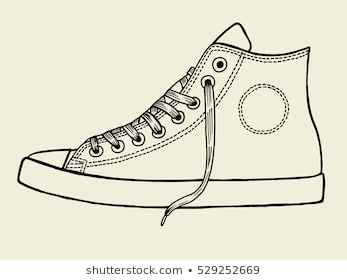 la zapateria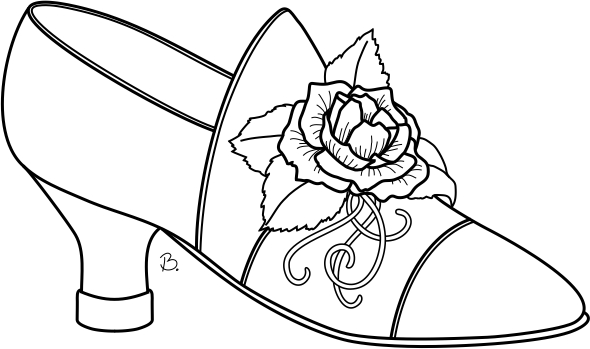 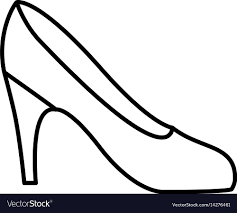 la tiendathe shopla cafeteriacafela carniceriabutchersla charcuteriadelicatessenla cerveceriabar/beer shopla confiteriasweet shopla drogueria/la farmaciachemistla floristeriaflorestla fruteria/el verdulerogreengrocersla heladeriaice cream shopla joyeriajewellersla jugueteriatoy shopla lavanderialaundry shopla libreriabook shopla panaderiabakeryla pasteleriacake/pastry shopla papeleriapaper shop / newsagentsla peluqueriahairdresserla perfumeriaperfumeryla pescaderiafish shopla pizzeriapizza shopla tintoreriadry cleanersla zapateriashoe shop